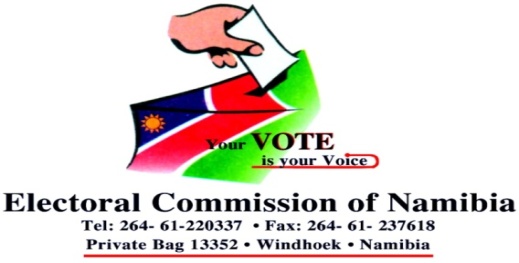 2019 Presidential & National Assembly Election Calendar NB: Kindly be informed that this is an abridged version of the Election Calendar and that stakeholders and the nation at large will be informed of other associated events and programs.__________________________________Key ItemDate/PeriodSupplementary Voters Registration (Including Namibians Abroad) (Section 38, EA Act No 5 of 2014) 08– 27July 2019Publish Notice in Gazette on availability of Provisional Voters’ Register 28 August 2019Display for Objections against inclusion of names on Provisional Voters Register (Sec. 31 (1)(b)(ii)  02– 06 September 2019Produce and print Final Voters Register07 – 25 October 2019Commencement of Nomination  Period for Presidential Candidates and Party lists for NA Elections 01 October 2019Nomination of Independent Candidates  16 October 2019Last day of Nominations (i.e. confirming submitted and verified nominations)18 October 2019Oversee Voting Abroad & Voting of Sea Going Personnel (Sect. 64 (2)(a-c)   13th Nov 2019Election Day (Local) (Sect. 64(3)(b)27 November 2019Counting of Votes and Announcement of Results28 – 29 Nov 2019